Несколько советов родителям по подготовке ребенка в школуДорогие родители! Чтобы вашему ребенку было комфортно в школе, он должен знать и уметь следующее: Знать, как его зовут. Полностью - имя, фамилия и отчество. Знать, как зовут маму и папу.Понимать, что такое времена года. Когда бывает холодно и когда тепло. Знать название месяцев и дней недели, уметь их озвучить.Немного уметь читать по слогам. Естественно, для этого надо знать алфавит.Уметь считать до 20. Понимать, как делать это в обратном порядке: 20, 19, 18…Должен уметь писать хотя бы одно слово или простую фразу печатными буквами. Например, свое имя или «я тебя люблю».Понимать, какие есть геометрические фигуры (круг, квадрат). Уметь нарисовать их на листе бумаги.Различать цвета.Знать хотя бы один небольшой стишок.Уметь выбрать из ряда картинок одну лишнюю.Находить между картинками различия и сходства.Уметь называть предметы и животных. Понимать, где на картинке домашние животные, а где хищные.Уметь самостоятельно обслужить себя. Как минимум, одеваться и самостоятельно есть. К моменту похода в школу научите его зашнуровывать ботинки. Поймите, что учительница за него этого делать точно не будет. Уметь составить рассказ по разложенным перед ним картинкам. Поэтому развивайте у него творческое мышление и воображение. Это совсем просто. Предложите ребенку перед сном самому придумать сказку и рассказать ее вам. Если это покажется ему сложным, просто помогите начать.Уметь запоминать картинки. Для этого разложите перед ним 10-12 разных картинок. Ребенок должен запомнить их и через полминуты назвать хотя бы половину.Отвечать на элементарные вопросы такого типа: «У собаки бывают щенки. А у кошки кто?»Уметь запоминать слова. Для этого произносите ему подряд 10-12 разных слов. Ребенок должен запомнить примерно половину. Если нет – не впадайте в панику, а просто тренируйте его память. Хотя бы по 5-10 минут в день. И теперь любимый тест школьных психологов. Ребенок должен уметь рисовать человека. Полностью – со всеми частями тела, с пропорциональными руками, ногами, ушами, носом. И ещё несколько советов, которые помогут лучше и быстрее адаптироваться Вашему ребенку в школе:1. Заранее подготовьте его к ранним подъемам и смене режиму дня. Лучше если это будет происходить за 1-2 недели до школы. Тогда адаптация к новому режиму пройдет легче.
2. Расскажите о том, как вам самим было весело в школе, сколько там было друзей и незабываемых моментов. Устройте 1 сентября веселый праздник с тортом и подвижными играми.
3. Начинайте готовиться к школе вместе. Не покупайте все канцтовары самостоятельно, привлеките к этому занятию и вашего первоклассника. Обязательно позвольте ему выбрать что-то из школьных принадлежностей на его вкус.4. Начните играть с ребенком в школу. Расскажите побольше о том, как там все устроено. Посадите игрушки и объясните, что такое «урок» и «перемена», и что в это время делают дети.5. Объясните ребенку понятие «дисциплина». Но при этом не перестарайтесь, иначе ваше чадо будет бояться громогласных заявлений о том, что «в школе будет по-другому» и «учительница тебе такого не позволит, она очень строгая».6. Обратите внимание на коммуникацию вашего ребенка с другими детьми. Умеет ли он общаться и заводить новых друзей? Если ребенок ходил в детский сад, особых проблем возникнуть не должно. Если же нет, начните водить его на детские площадки и знакомить с детьми. Помогите ему в этом, если малыш испытывает трудности. Подробно расскажите, как знакомиться и что при этом говорить. «Привет, меня зовут Дима. А как тебя зовут? Давай с тобой дружить?»7. Когда он завел новых друзей, обязательно приглашайте их в гости. Можно посещать специальные центры для развития, куда ходят другие дети его возраста.Будьте внимательны к своим детям и ребенку в школе будет комфортно!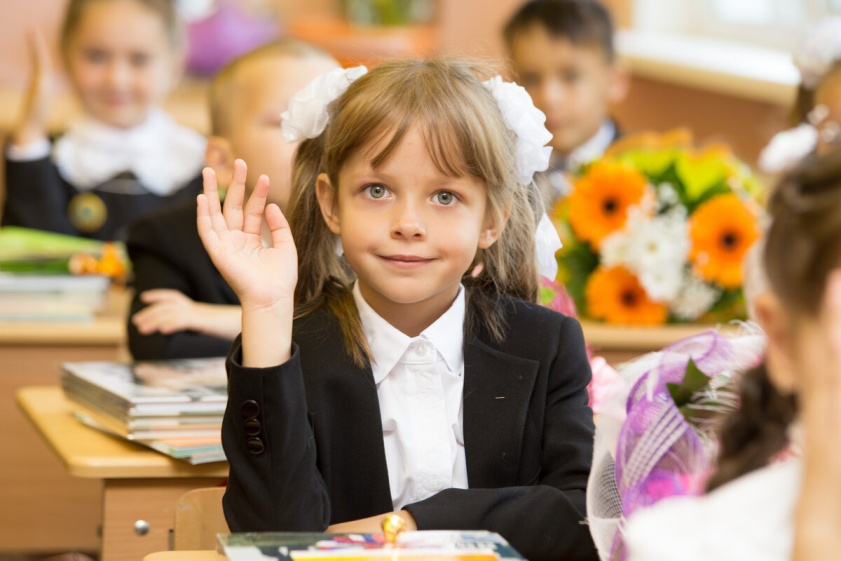 